Праздник оказывает огромное воздействие на эмоциональный мир ребенка. Россия богата своими традициями, обычаями, народными праздниками. Одним из таких праздников является большое народное гуляние в конце зимы «Масленица»!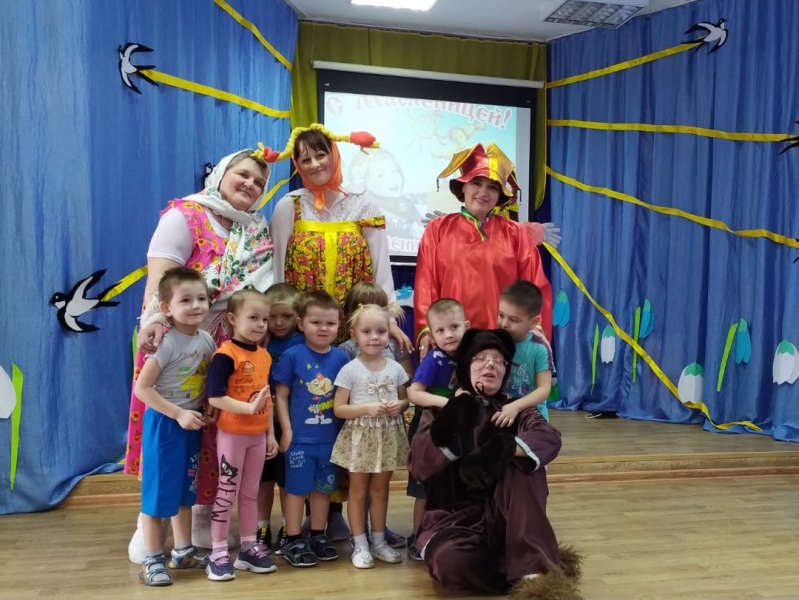 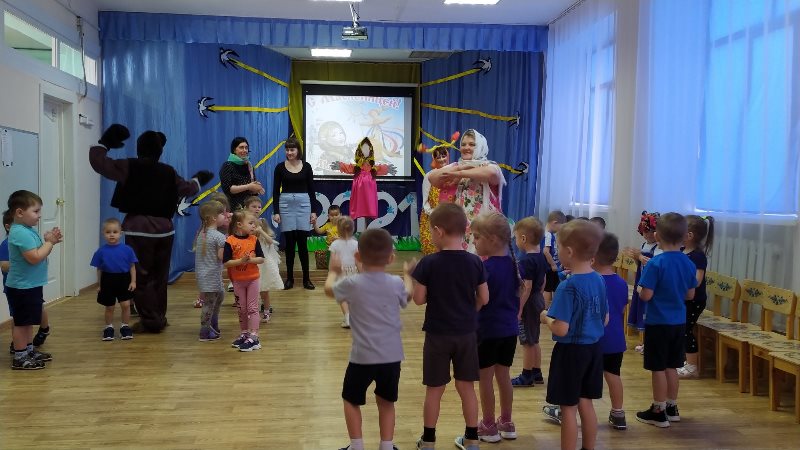 